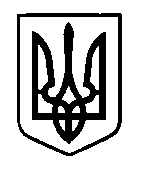 УКРАЇНАПрилуцька міська радаЧернігівська областьУправління освіти Про підсумки проведення міськихзмагань “Сокіл” «(Джура)» серед учнів 2-4 класівВідповідно до наказу управління освіти від 22.12.2015 року №413 «Про проведення  змагань “Сокіл” «(Джура)» серед учнів 2-4 класів» 12 січня 2016 року на базі спортивного залу гімназії №5 імені Віктора Андрійовича Затолокіна були проведені міські змагання “Сокіл” «(Джура)», в яких взяли участь 120 учнів 2-4 класів всіх загальноосвітніх навчальних закладів міста, які в складі 12 команд виборювали командну першість.Суддівська колегія відмічає, що змагання пройшли на досить високому рівні і сприяли підвищенню виконавської майстерності, вихованню у дітей глибоких національно-патріотичних переконань, формуванню морально-психологічних  та морально-бойових якостей: мужності, сміливості, стійкості, наполегливості, дисциплінованості на теренах відновлених національних козацьких педагогічних традицій та організації змістовного дозвілля школярів під час новорічних канікул. Слід відмітити хорошу підготовку команд  СШ І-III ступенів № 6 з поглибленим вивченням інформаційних технологій (директор Колесник О.В., керівники команди Радченко Л.С. і Горбач Т.Г.), гімназії №5 імені Віктора Андрійовича Затолокіна (директор Бурлаку Н.О., керівник команди Малоголова І.Л), ЗОШ І-ІІІ ступенів №3 імені Сергія Гордійовича Шовкуна (директор Самусенко О.М., керівник Пономаренко Л.В.) На основі протоколів суддівської колегії,НАКАЗУЮ:	1.	Нагородити грамотою управління освіти Прилуцької міської ради команди:СШ І-ІІІ ступенів №6 			- за зайняте І місце;гімназії №5 					- за зайняте II місце;ЗОШ І-ІІІ ступенів №3			- за зайняте IIІ місце.Оголосити подяку вчителям, які підготували команди переможниці:Радченко Л.С., СШ І-ІІІ ст.. №6; Горбач Т.Г., СШ І-ІІІ ст. №6;Малоголовій І.Л., гімназія №5;Пономаренко Л.В, ЗОШ І-ІІІ ст. №3;Контроль за виконанням даного наказу покласти на   спеціаліста І категорії управління освіти Гуляєву Т.М.Начальник  управління освіти						С.М. ВОВК12  січня 2016 р.НАКАЗм. Прилуки№5 